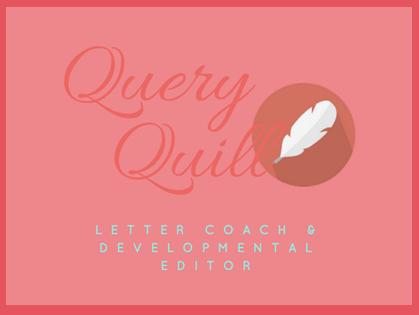 MM Finck (“Peggy”)mmfinck.com/queryquillqueryquill@gmail.comI Wrote It. Now What Did I Write? And What Now?HANDOUTGENRES - ie, subject matterActionAdventureBildungsromanComedyCrime and MysteryFantasy, including magical realismGraphic NovelHistorical FictionHorror Literary FictionMemoireNon-fiction, including food and drink, art and photography, historical, self-help, true crime, etc. PoetryRomanceSatireScience FictionShort StorySpeculative, including dystopianThrillerWesternOther, including combinations(Some) CATEGORIES - ie, audienceBoard and picture booksChildren’sMiddle GradeYoung AdultWomen’s FictionLGBTQIA+/LGBTQ+Literary Fiction - the only one that is typically viewed as both a genre and categoryUpmarket FictionAll the categories of non-fictionHALLMARKS AND CONVENTIONSWORD COUNTSFINDING AGENTS WHO WANT WHAT YOU WROTE